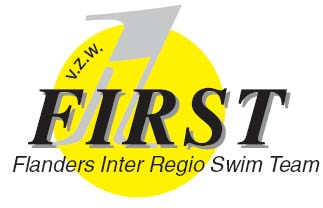 FIRST – SWIMMEETING 02 en 03 MAI 2015ANMELDEFORMULAR Club 				……………………………………………………………….Verantwortlicher		……………………………………………………………….Adresse 			…………………………………………………………….				……………………………………………………………….Tel. – Handy Nummer	……………………………………………………………….Email				……………………………………………………………….nimmt Teil an das swimmeeting am 02 und 03 Mai 2015nimmt nicht TeilVorraussichtliche Anzahl Schwimmer: 	……………………..Unterschrift			          ………………………………….Zurück zu senden  vor 15 März 2015 anHurtekant JohanGeraardsbergsesteenweg 140 – 9090 Gontrodejohanhurtekant@euphonynet.be+ 32 9 252 38 05 – + 32 495 94 97 93